OBČINA IZOLA – COMUNE DI ISOLA	          		   PREDLOG	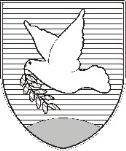 OBČINSKI SVET – CONSIGLIO COMUNALESončno nabrežje 8 – Riva del Sole 86310 Izola – IsolaTel: 05 66 00 100, Fax: 05 66 00 110E-mail: posta.oizola@izola.siWeb: http://www.izola.si/Številka: 	354-234/2014Datum: 	………….Na podlagi 29. člena Zakona o lokalni samoupravi (Uradni list RS, št. 94/07 – uradno prečiščeno besedilo, 76/08, 79/09, 51/10, 40/12 – ZUJF, 14/15 – ZUUJFO in 76/16 – odl. US),  101. člena Statuta Občine Izola (Uradne objave Občine Izola, št. 15/99, 17/12, 6/14) in 13. člena Odloka o ureditvi statusa Javnega podjetja Komunala Izola d. o. o. - Azienda pubblica Komunala Izola S. r. l. (Uradne objave Občine Izola, št. 24/2011 – uradno prečiščeno besedilo, 15/2015 in 7/2017), je Občinski svet Občine Izola na svoji …. redni seji dne ……. na predlog JP Komunala Izola d.o.o. in pozitivnega mnenja Nadzornega sveta JP Komunala Izola d. o. o. z dne 13. 7. 2017 sprejel naslednji S  K  L  E  P1.Občinski svet Občine Izola je obravnaval in podal soglasje k spremembam in dopolnitvam Statuta javnega podjetja Komunala Izola d. o. o. - Azienda pubblica Komunala Isola, S. r. l.2.Sklep se vpiše v knjigo sklepov, ki jo vodi javno podjetje Komunala Izola d. o. o. - Azienda pubblica Komunala Isola, S. r. l.3.Ta sklep velja takoj.        Župan               mag. Igor Kolenc Sklep prejmejo:JP Komunala Izola d. o. o. – Azienda pubblica Komunala Isola, S. r. l.,Urad za gospodarske dejavnosti, investicije in komunalni razvoj,Zbirka dokumentarnega gradiva.